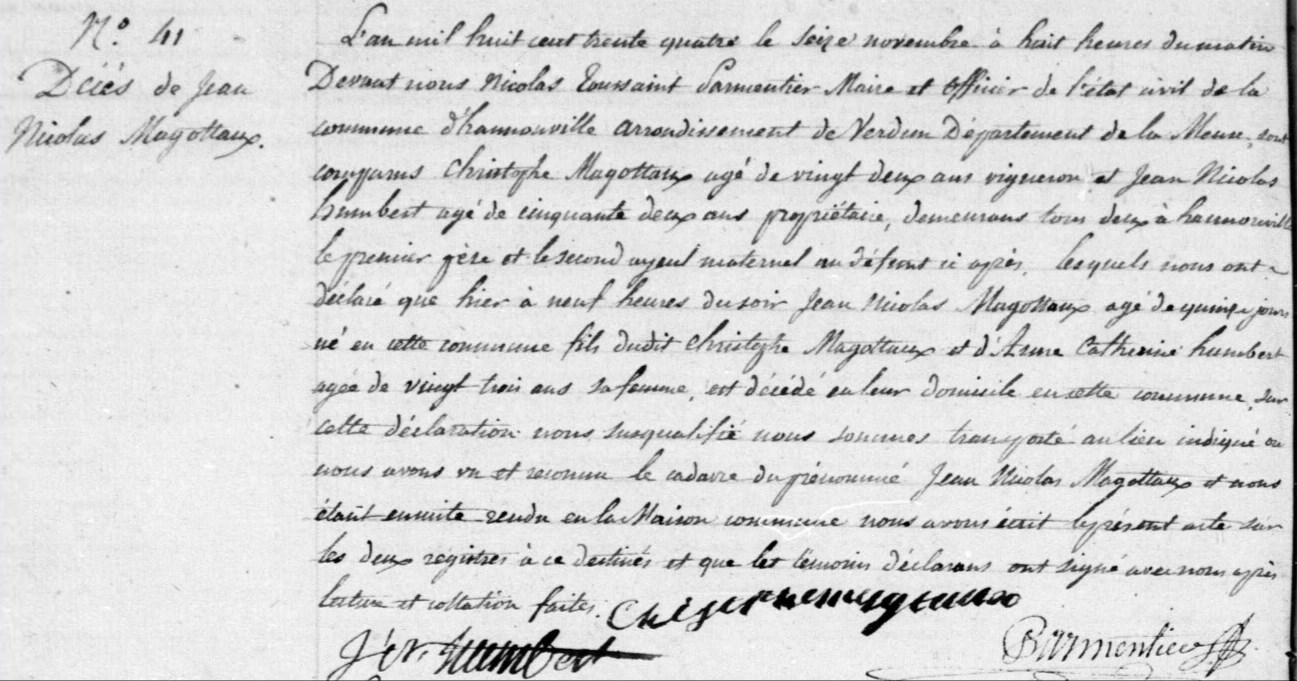 Death Record of Jean Nicolas Magottaux, brother of Jules MagotauxSource: http://archives.meuse.frEtat CivilHannonville-sous-les-Cotes1833-1842  Births Marriages DeathsImage 118/447